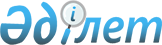 Шымкент қалалық мәслихатының 2013 жылғы 24 желтоқсандағы № 30/190-5с "2014-2016 жылдарға арналған Шымкент қаласының бюджеті туралы" шешіміне өзгерістер мен толықтырулар енгізу туралы
					
			Күшін жойған
			
			
		
					Оңтүстік Қазақстан облысы Шымкент қалалық мәслихатының 2014 жылғы 3 қарашадағы № 42/288-5c шешімі. Оңтүстік Қазақстан облысының Әділет департаментінде 2014 жылғы 6 қарашада № 2867 болып тіркелді. Қолданылу мерзімінің аяқталуына байланысты күші жойылды - (Оңтүстік Қазақстан облысы Шымкент қалалық мәслихатының 2015 жылғы 13 қаңтардағы № 1-12 хатымен)      Ескерту. Қолданылу мерзімінің аяқталуына байланысты күші жойылды - (Оңтүстік Қазақстан облысы Шымкент қалалық мәслихатының 13.01.2015 № 1-12 хатымен).

      Қазақстан Республикасының 2008 жылғы 4 желтоқсандағы Бюджет кодексінің 109-бабының 5-тармағына, «Қазақстан Республикасындағы жергілікті мемлекеттік басқару және өзін-өзі басқару туралы» Қазақстан Республикасының 2001 жылғы 23 қаңтардағы Заңының 6-бабының 1 тармағының 1) тармақшасына және Оңтүстік Қазақстан облыстық мәслихаттың 2014 жылғы 24 қазандағы № 32/252-V «Оңтүстік Қазақстан облыстық мәслихатының 2013 жылғы 10 желтоқсандағы № 21/172-V «2014-2016 жылдарға арналған облыстық бюджет туралы» шешіміне өзгерістер енгізу туралы» Нормативтік құқықтық актілерді мемлекеттік тіркеу тізілімінде № 2850 тіркелген шешіміне сәйкес, Шымкент қалалық мәслихат ШЕШІМ ҚАБЫЛДАДЫ:



      1. Шымкент қалалық мәслихатының 2013 жылғы 24 желтоқсандағы № 30/190-5с «2014-2016 жылдарға арналған Шымкент қаласының бюджеті туралы» (Нормативтік құқықтық актілерді мемлекеттік тіркеу тізілімінде № 2476 тіркелген, 2014 жылғы 10 қаңтардағы «Шымкент келбеті» газетінде жарияланған) шешіміне мынадай өзгерістер мен толықтырулар енгізілсін:



      аталған шешімнің 1 тармағы жаңа редакцияда мазмұндалсын:

      «2014-2016 жылдарға арналған Шымкент қаласының бюджеті тиісінше 1, 2 және 3 қосымшаларға сәйкес, оның ішінде 2014 жылға мынадай көлемде бекітілсін:

      1) кірістер – 73 899 088 мың теңге, оның ішінде:

      салықтық түсімдер – 36 342 901 мың теңге;

      салықтық емес түсімдер – 321 503 мың теңге;

      негізгі капиталды сатудан түсетін түсімдер – 2 326 854 мың теңге;

      трансферттер түсімі – 34 907 830 мың теңге;

      2) шығындар – 75 292 503 мың теңге;

      3) таза бюджеттік кредиттеу – 0;

      4) қаржы активтерімен операциялар бойынша сальдо – 210 067 мың теңге;

      5) бюджет тапшылығы – -1 603 482 мың теңге;

      6) бюджет тапшылығын қаржыландыру – 1 603 482 мың теңге.»;



      2 тармақтың сегізінші абзацы жаңа редакцияда мазмұндалсын:

      «Жұмыспен қамту 2020 жол картасы шеңберінде білім беру объектілерін күрделі жөндеуге – 125 431 мың теңге;»;

      тоғызыншы абзацпен келесідей мазмұнда толықтырылсын:

      «оқулықтарды сатып алуға – 76 395 мың теңге;»;

      оныншы абзацпен келесідей мазмұнда толықтырылсын:

      «Жұмыспен қамту 2020 жол картасы шеңберінде мәдениет объектілерін жөндеуге – 666 мың теңге.»;



      3 тармақтың екінші абзацы жаңа редакцияда мазмұндалсын:

      «білім беру объектілерін салу және реконструкциялауға – 1 591 200 мың теңге;»;

      үшінші абзацы жаңа редакцияда мазмұндалсын:

      «мемлекеттік коммуналдық тұрғын үй қорының тұрғын үйін жобалау, салу және (немесе) сатып алуға – 7 015 075 мың теңге;»;

      төртінші абзацы жаңа редакцияда мазмұндалсын:

      «инженерлік коммуникациялық инфрақұрылымды жобалау, дамыту, жайластыру және (немесе) сатып алуға – 1 402 983 мың теңге;»;

      бесінші абзацы жаңа редакцияда мазмұндалсын:

      «коммуналдық шаруашылықты дамытуға – 2 093 468 мың теңге;»;

      алтыншы абзацы жаңа редакцияда мазмұндалсын:

      «сумен жабдықтау және су бұру жүйелерін дамытуға – 1 837 993 мың теңге;

      жетінші абзацы жаңа редакцияда мазмұндалсын:

      «қаланы және елді мекендерді көркейтуді дамытуға – 2 450 215 мың теңге;»;

      сегізінші абзацы жаңа редакцияда мазмұндалсын:

      «спорт және туризм объектілерін дамытуға – 41 651 мың теңге;»;

      тоғызыншы абзацы жаңа редакцияда мазмұндалсын:

      «газ тасымалдау жүйесін дамытуға – 2 905 310 мың теңге;»;

      оныншы абзацы жаңа редакцияда мазмұндалсын:

      «көлік инфрақұрылымын дамытуға – 1 452 470 мың теңге;»;

      он бірінші абзацпен келесідей мазмұнда толықтырылсын:

      «жылу-энергетикалық жүйесін дамытуға – 5 000 мың теңге.»;



      4 тармақ жаңа рекдакцияда мазмұндалсын:

      «4. Қала әкімдігінің 2014 жылға арналған резерві 299 606 мың теңге сомасында бекітілсін.»;



      5 тармақ жаңа рекдакцияда мазмұндалсын:

      «5. 2014 жылға арналған қала бюджетінде қала ауқымындағы төтенше жағдайлардың алдын алу және жоюға – 131 064 мың теңге қарастырылғаны ескерілсін.».



      Аталған шешімнің 1, 2, 3, 6 қосымшалары осы шешімнің 1, 2, 3, 4 қосымшаларына сәйкес жаңа редакцияда жазылсын.



      2. Осы шешім 2014 жылдың 1 қаңтарынан бастап қолданысқа енгізілсін.      Қалалық мәслихат сессиясының төрағасы      Ғ.Ахметбаев      Қалалық мәслихат хатшысы                   Н.Бекназаров

Шымкент қалалық мәслихатының

2014 жылғы 3 қарашадағы

№ 42/288-5с шешіміне 1 қосымшаШымкент қалалық мәслихатының

2013 жылғы 24 желтоқсандағы

№ 30/190-5с шешіміне 1 қосымша 2014 жылға арналған Шымкент қаласының бюджеті

Шымкент қалалық мәслихатының

2014 жылғы 3 қарашадағы

№ 42/288-5с шешіміне 2 қосымшаШымкент қалалық мәслихатының

2013 жылғы 24 желтоқсандағы

№ 30/190-5с шешіміне 2 қосымша 2015 жылға арналған Шымкент қаласының бюджеті      

Шымкент қалалық мәслихатының

2014 жылғы 3 қарашадағы

№ 42/288-5с шешіміне 3 қосымшаШымкент қалалық мәслихатының

2013 жылғы 24 желтоқсандағы

№ 30/190-5с шешіміне 3 қосымша 2016 жылға арналған Шымкент қаласының бюджеті      

Шымкент қалалық мәслихатының

2014 жылғы 3 қарашадағы

№ 42/288-5с шешіміне 4 қосымшаШымкент қалалық мәслихатының

2013 жылғы 24 желтоқсандағы

№ 30/190-5с шешіміне 6 қосымша 2014-2016 жылдарға арналған қаладағы аудандардың бюджеттік бағдарламалары 
					© 2012. Қазақстан Республикасы Әділет министрлігінің «Қазақстан Республикасының Заңнама және құқықтық ақпарат институты» ШЖҚ РМК
				СанатыСанатыСомасы мың теңгеСыныбыСыныбыАтауы Сомасы мың теңгеІшкі сыныбы Ішкі сыныбы Сомасы мың теңгеІ. Кірістер73 899 0881Салықтық түсімдер36 342 90111Табыс салығы13 352 478112Жеке табыс салығы13 352 47813Әлеуметтiк салық10 224 035131Әлеуметтік салық10 224 03514Меншiкке салынатын салықтар4 345 253141Мүлiкке салынатын салықтар2 759 453143Жер салығы539 016144Көлiк құралдарына салынатын салық1 046 604145Бірыңғай жер салығы18015Тауарларға, жұмыстарға және қызметтерге салынатын ішкі салықтар7 825 064152Акциздер7 246 538153Табиғи және басқа да ресурстарды пайдаланғаны үшiн түсетiн түсiмдер162 900154Кәсiпкерлiк және кәсiби қызметтi жүргiзгенi үшiн алынатын алымдар351 739155Ойын бизнесіне салық63 8877Басқа да салықтар4851Басқа да салықтар48518Заңдық мәнді іс-әрекеттерді жасағаны және (немесе) оған уәкілеттігі бар мемлекеттік органдар немесе лауазымды адамдар құжаттар бергені үшін алынатын міндетті төлемдер595 5861Мемлекеттік баж595 5862Салықтық емес түсiмдер321 50321Мемлекеттік меншіктен түсетін кірістер93 129211Мемлекеттік кәсіпорындардың таза кірісі бөлігінің түсімдері6 833214Мемлекет меншігіндегі, заңды тұлғалардағы қатысу үлесіне кірістер1 610215Мемлекет меншігіндегі мүлікті жалға беруден түсетін кірістер83 8569Мемлекет меншігінен түсетін басқа да кірістер83022Мемлекеттік бюджеттен қаржыландырылатын мемлекеттік мекемелердің тауарларды (жұмыстарды, қызметтерді) өткізуінен түсетін түсімдер10221Мемлекеттік бюджеттен қаржыландырылатын мемлекеттік мекемелердің тауарларды (жұмыстарды, қызметтерді) өткізуінен түсетін түсімдер104Мемлекеттік бюджеттен қаржыландырылатын, сондай-ақ Қазақстан Республикасы Ұлттық Банкінің бюджетінен шығыстар сметасынан)ұсталатын және қаржыландырылатын мемлекеттік мекемелер салатын айыппұлдар, өсімпұлдар, санкциялар, өндіріп алулар27 3741Мұнай секторы ұйымдарынан түсетін түсімдерді қоспағанда, мемлекеттік бюджеттен қаржыландырылатын, сондай-ақ Қазақстан Республикасы Ұлттық Банкінің бюджетінен (шығыстар сметасынан) ұсталатын және қаржыландырылатын мемлекеттік мекемелер салатын айыппұлдар, өсімпұлдар, санкциялар, өндіріп алулар27 37426Өзге де салықтық емес түсiмдер200 990261Өзге де салықтық емес түсiмдер200 9903Негізгі капиталды сатудан түсетін түсімдер2 326 85431Мемлекеттік мекемелерге бекітілген мемлекеттік мүлікті сату1 919 499311Мемлекеттік мекемелерге бекітілген мемлекеттік мүлікті сату1 919 49933Жердi және материалдық емес активтердi сату407 3551Жерді сату374 355332Материалдық емес активтерді сату 33 0004Трансферттердің түсімі34 907 83042Мемлекеттiк басқарудың жоғары тұрған органдарынан түсетiн трансферттер34 907 830422Облыстық бюджеттен түсетiн трансферттер34 907 830Функционалдық топФункционалдық топФункционалдық топФункционалдық топФункционалдық топСомасы мың теңгеКіші функцияКіші функцияКіші функцияКіші функцияСомасы мың теңгеБюджеттік бағдарламалардың әкімшісі Бюджеттік бағдарламалардың әкімшісі Бюджеттік бағдарламалардың әкімшісі Сомасы мың теңгеБағдарлама Бағдарлама Сомасы мың теңгеАтауы Сомасы мың теңгеІІ. ШығындарІІ. ШығындарІІ. ШығындарІІ. ШығындарІІ. Шығындар75 292 5031Жалпы сипаттағы мемлекеттiк қызметтер547 0201Мемлекеттiк басқарудың жалпы функцияларын орындайтын өкiлдi, атқарушы және басқа органдар436 06311112Аудан (облыстық маңызы бар қала) мәслихатының аппараты17 45811112001Аудан (облыстық маңызы бар қала) мәслихатының қызметін қамтамасыз ету жөніндегі қызметтер15 94611112003Мемлекеттік органның күрделі шығыстары1 51211122Аудан (облыстық маңызы бар қала) әкімінің аппараты169 54511122001Аудан (облыстық маңызы бар қала) әкімінің қызметін қамтамасыз ету жөніндегі қызметтер131 06411122002Ақпараттық жүйелер құру26 065003Мемлекеттік органның күрделі шығыстары12 41611123Қаладағы аудан, аудандық маңызы бар қала, кент, ауыл, ауылдық округ әкімінің аппараты249 06011123001Қаладағы аудан, аудандық маңызы бар қала, кент, ауыл, ауылдық округ әкімінің қызметін қамтамасыз ету жөніндегі қызметтер240 22611123022Мемлекеттік органның күрделі шығыстары8 83412Қаржылық қызмет10 00012459Ауданның (облыстық маңызы бар қаланың) экономика және қаржы бөлімі10 00012459003Салық салу мақсатында мүлікті бағалауды жүргізу10 0005Жоспарлау және статистикалық қызмет477459Ауданның (облыстық маңызы бар қаланың) экономика және қаржы бөлімі477061Бюджеттік инвестициялар мәселелері бойынша құжаттаманы сараптау және бағалау, бюджеттік инвестициялардың іске асырылуына бағалау жүргізу47719Жалпы сипаттағы өзге де мемлекеттiк қызметтер100 48019459Ауданның (облыстық маңызы бар қаланың) экономика және қаржы бөлімі100 48019459001Ауданның (облыстық маңызы бар қаланың) экономикалық саясаттың қалыптастыру мен дамыту, мемлекеттік жоспарлау, бюджеттік атқару және коммуналдық меншігін басқару саласындағы мемлекеттік саясатты іске асыру жөніндегі қызметтер89 61819459015Мемлекеттік органның күрделі шығыстары10 8622Қорғаныс175 33621Әскери мұқтаждар44 27221122Аудан (облыстық маңызы бар қала) әкімінің аппараты44 27221122005Жалпыға бірдей әскери міндетті атқару шеңберіндегі іс-шаралар44 27222Төтенше жағдайлар жөнiндегi жұмыстарды ұйымдастыру131 064122Аудан (облыстық маңызы бар қала) әкімінің аппараты131 06422122006Аудан (облыстық маңызы бар қала) ауқымындағы төтенше жағдайлардың алдын алу және оларды жою131 0643Қоғамдық тәртіп, қауіпсіздік, құқықтық, сот, қылмыстық-атқару қызметі458 82436Қылмыстық-атқару жүйесі23 52736451Ауданның (облыстық маңызы бар қаланың) жұмыспен қамту және әлеуметтік бағдарламалар бөлімі23 52736451039Қылмыстық жазасын өтеген адамдарды әлеуметтік бейімдеу мен оңалтуды ұйымдастыру және жүзеге асыру23 52739Қоғамдық тәртіп және қауіпсіздік саласындағы басқа да қызметтер435 297485Ауданның (облыстық маңызы бар қаланың) жолаушылар көлігі және автомобиль жолдары бөлімі435 297021Елдi мекендерде жол жүрісі қауiпсiздiгін қамтамасыз ету435 2974Бiлiм беру34 413 24041Мектепке дейiнгi тәрбие және оқыту6 936 059464Ауданның (облыстық маңызы бар қаланың) білім бөлімі6 936 05941464009Мектепке дейінгі тәрбие ұйымдарының қызметін қамтамасыз ету481 23241464040Мектепке дейінгі білім беру ұйымдарында мемлекеттік білім беру тапсырысын іске асыруға6 454 82742Бастауыш, негізгі орта және жалпы орта білім беру18 489 49742464Ауданның (облыстық маңызы бар қаланың) білім бөлімі18 489 49742464003Жалпы білім беру17 760 44042464006Балаларға қосымша білім беру 729 05744Техникалық және кәсіптік, орта білімнен кейінгі білім беру39 39944464Ауданның (облыстық маңызы бар қаланың) білім бөлімі39 39944464018Кәсіптік оқытуды ұйымдастыру39 39949Бiлiм беру саласындағы өзге де қызметтер8 948 28549464Ауданның (облыстық маңызы бар қаланың) білім бөлімі3 237 18449464001Жергілікті деңгейде білім беру саласындағы мемлекеттік саясатты іске асыру жөніндегі қызметтер41 84649464005Ауданның (облыстық маңызы бар қаланың) мемлекеттік білім беру мекемелер үшін оқулықтар мен оқу-әдiстемелiк кешендерді сатып алу және жеткізу525 21049464015Жетім баланы (жетім балаларды) және ата-аналарының қамқорынсыз қалған баланы (балаларды) күтіп-ұстауға асыраушыларына ай сайынғы ақшалай қаражат төлемдері160 41549464067Ведомстволық бағыныстағы мемлекеттік мекемелерінің және ұйымдарының күрделі шығыстары2 509 71349467Ауданның (облыстық маңызы бар қаланың) құрылыс бөлімі5 711 10149467037Білім беру объектілерін салу және реконструкциялау5 711 1016Әлеуметтiк көмек және әлеуметтiк қамсыздандыру1 489 64562Әлеуметтiк көмек1 350 374451Ауданның (облыстық маңызы бар қаланың) жұмыспен қамту және әлеуметтік бағдарламалар бөлімі1 289 44162451002Еңбекпен қамту бағдарламасы100 00962451005Мемлекеттік атаулы әлеуметтік көмек 186 25862451006Тұрғын үй көмегі22 33162451007Жергілікті өкілетті органдардың шешімі бойынша мұқтаж азаматтардың жекелеген топтарына әлеуметтік көмек204 02662451010Үйден тәрбиеленіп оқытылатын мүгедек балаларды материалдық қамтамасыз ету4 80262451013Белгіленген тұрғылықты жері жоқ тұлғаларды әлеуметтік бейімдеу109 70062451014Мұқтаж азаматтарға үйде әлеуметтiк көмек көрсету78 6366245101618 жасқа дейінгі балаларға мемлекеттік жәрдемақылар405 17962451017Мүгедектерді оңалту жеке бағдарламасына сәйкес, мұқтаж мүгедектерді міндетті гигиеналық құралдармен және ымдау тілі мамандарының қызмет көрсетуін, жеке көмекшілермен қамтамасыз ету 178 50062464Ауданның (облыстық маңызы бар қаланың) білім бөлімі60 93362464008Жергілікті өкілді органдардың шешімі бойынша білім беру ұйымдарының күндізгі оқу нысанында оқитындар мен тәрбиеленушілерді қоғамдық көлікте (таксиден басқа) жеңілдікпен жол жүру түрінде әлеуметтік қолдау60 93369Әлеуметтiк көмек және әлеуметтiк қамтамасыз ету салаларындағы өзге де қызметтер139 27169451Ауданның (облыстық маңызы бар қаланың) жұмыспен қамту және әлеуметтік бағдарламалар бөлімі139 27169451001Жергілікті деңгейде халық үшін әлеуметтік бағдарламаларды жұмыспен қамтуды қамтамасыз етуді іске асыру саласындағы мемлекеттік саясатты іске асыру жөніндегі қызметтер 106 36569451011Жәрдемақыларды және басқа да әлеуметтік төлемдерді есептеу, төлеу мен жеткізу бойынша қызметтерге ақы төлеу2 648451021Мемлекеттік органның күрделі шығыстары 9 425050Мүгедектердің құқықтарын қамтамасыз ету және өмір сүру саласын жақсарту жөніндегі іс-шаралар жоспарын іске асыру15 72069451067Ведомстволық бағыныстағы мемлекеттік мекемелерінің және ұйымдарының күрделі шығыстары5 1137Тұрғын үй-коммуналдық шаруашылық27 464 91771Тұрғын үй шаруашылығы13 632 540455Ауданның (облыстық маңызы бар қаланың) мәдениет және тілдерді дамыту бөлімі666024Жұмыспен қамту 2020 жол картасы бойынша қалаларды және ауылдық елді мекендерді дамыту шеңберінде объектілерді жөндеу666464Ауданның (облыстық маңызы бар қаланың) білім бөлімі125 431026Жұмыспен қамту 2020 жол картасы бойынша қалаларды және ауылдық елді мекендерді дамыту шеңберінде объектілерді жөндеу125 43171467Ауданның (облыстық маңызы бар қаланың) құрылыс бөлімі12 344 93671467003Мемлекеттік коммуналдық тұрғын үй қорының тұрғын үйін жобалау, салу және (немесе) сатып алу10 042 51671467004Инженерлік коммуникациялық инфрақұрылымды жобалау, дамыту, жайластыру және (немесе) сатып алу 2 302 42071479Ауданның (облыстық маңызы бар қаланың) тұрғын үй инспекциясы бөлімі11 98371479001Жергілікті деңгейде тұрғын үй қоры саласындағы мемлекеттік саясатты іске асыру жөніндегі қызметтер11 983485Ауданның (облыстық маңызы бар қаланың) жолаушылар көлігі және автомобиль жолдары бөлімі31 764004Жұмыспен қамту 2020 жол картасы бойынша қалаларды және ауылдық елді мекендерді дамыту шеңберінде объектілерді жөндеу және абаттандыру31 764497Ауданның (облыстық маңызы бар қаланың) тұрғын үй-коммуналдық шаруашылық бөлімі1 117 760001Жергілікті деңгейде тұрғын үй-коммуналдық шаруашылық саласындағы мемлекеттік саясатты іске асыру бойынша қызметтер169 100003Мемлекеттік органның күрделі шығыстары9 776004Мемлекеттiк қажеттiлiктер үшiн жер учаскелерiн алып қою, оның iшiнде сатып алу жолымен алып қою және осыған байланысты жылжымайтын мүлiктi иелiктен айыру216 313005Мемлекеттік тұрғын үй қорын сақтауды ұйымдастыру55 035006Азаматтардың жекелеген санаттарын тұрғын үймен қамтамасыз ету156 373008Қазақстан Республикасының сейсмоқауіпті өңірлерінде орналасқан тұрғын үйлердің сейсмотұрақтылығын қолдауға бағытталған іс-шаралар9 218031Кондоминиум объектілеріне техникалық паспорттар дайындау6 083032Ведомстволық бағыныстағы мемлекеттік мекемелер мен ұйымдардың күрделі шығыстары437 592033Инженерлік коммуникациялық инфрақұрылымды жобалау, дамыту, жайластыру және (немесе) сатып алу37 000049Көппәтерлі үйлерге энергетикалық аудит жүргізуге21 27072Коммуналдық шаруашылық5 187 834497Ауданның (облыстық маңызы бар қаланың) тұрғын үй-коммуналдық шаруашылық бөлімі5 187 834026Ауданның (облыстық маңызы бар қаланың) коммуналдық меншігіндегі жылу жүйелерін пайдалануды ұйымдастыру200 810028Коммуналдық шаруашылықты дамыту2 129 813029Сумен жабдықтау және су бұру жүйелерін дамыту2 857 21173Елді-мекендерді көркейту8 644 54373123Қаладағы аудан, аудандық маңызы бар қала, кент, ауыл, ауылдық округ әкімінің аппараты2 305 56973123009Елді мекендердің санитариясын қамтамасыз ету651 86473123011Елді мекендерді абаттандыру мен көгалдандыру1 653 705467Ауданның (облыстық маңызы бар қаланың) құрылыс бөлімі2 628 51473467007Қаланы және елді мекендерді абаттандыруды дамыту2 628 514497Ауданның (облыстық маңызы бар қаланың) тұрғын үй-коммуналдық шаруашылық бөлімі3 710 460018Қаланы және елді мекендерді абаттандыруды дамыту114 186025Елді мекендерде көшелерді жарықтандыру455 400030Елді мекендердің санитариясын қамтамасыз ету1 508 412034Жерлеу орындарын күтіп-ұстау және туысы жоқ адамдарды жерлеу19 000035Елдi мекендердi абаттандыру және көгалдандыру1 613 4628Мәдениет, спорт, туризм және ақпараттық кеңістiк3 446 93281Мәдениет саласындағы қызмет798 682123Қаладағы аудан, аудандық маңызы бар қала, кент, ауыл, ауылдық округ әкімінің аппараты28 271123006Жергілікті деңгейде мәдени-демалыс жұмыстарын қолдау28 27181455Ауданның (облыстық маңызы бар қаланың) мәдениет және тілдерді дамыту бөлімі227 93381455003Мәдени-демалыс жұмысын қолдау86 10781455005Зоопарктер мен дендропарктердiң жұмыс iстеуiн қамтамасыз ету141 82681467Ауданның (облыстық маңызы бар қаланың) құрылыс бөлімі542 47881467011Мәдениет объектілерін дамыту542 47882Спорт2 167 63382465Ауданның (облыстық маңызы бар қаланың) Дене шынықтыру және спорт бөлімі2 116 615001Жергілікті деңгейде дене шынықтыру және спорт саласындағы мемлекеттік саясатты іске асыру жөніндегі қызметтер17 219004Мемлекеттік органның күрделі шығыстары2 87782465005Ұлттық және бұқаралық спорт түрлерін дамыту1 879 00882465006Аудандық (облыстық маңызы бар қалалық) деңгейде спорттық жарыстар өткiзу49 197032Ведомстволық бағыныстағы мемлекеттік мекемелерінің және ұйымдарының күрделі шығыстары168 31482467Ауданның (облыстық маңызы бар қаланың) құрылыс бөлімі51 01882467008Cпорт және туризм объектілерін дамыту 51 01883Ақпараттық кеңiстiк240 19483455Ауданның (облыстық маңызы бар қаланың) мәдениет және тілдерді дамыту бөлімі149 71483455006Аудандық (қалалық) кiтапханалардың жұмыс iстеуi124 60983455007Мемлекеттік тілді және Қазақстан халықтарының басқа да тілдерін дамыту25 10583456Ауданның (облыстық маңызы бар қаланың) ішкі саясат бөлімі90 48083456002Газеттер мен журналдар арқылы мемлекеттік ақпараттық саясат жүргізу жөніндегі қызметтер58 41983456005Телерадио хабарларын тарату арқылы мемлекеттік ақпараттық саясатты жүргізу жөніндегі қызметтер32 06189Мәдениет, спорт, туризм және ақпараттық кеңiстiктi ұйымдастыру жөнiндегi өзге де қызметтер240 42389455Ауданның (облыстық маңызы бар қаланың) мәдениет және тілдерді дамыту бөлімі39 57289455001Жергілікті деңгейде тілдерді және мәдениетті дамыту саласындағы мемлекеттік саясатты іске асыру жөніндегі қызметтер17 234455010Мемлекеттік органның күрделі шығыстары5 016032Ведомстволық бағыныстағы мемлекеттік мекемелерінің және ұйымдарының күрделі шығыстары17 32289456Ауданның (облыстық маңызы бар қаланың) ішкі саясат бөлімі200 85189456001Жергілікті деңгейде ақпарат, мемлекеттілікті нығайту және азаматтардың әлеуметтік сенімділігін қалыптастыру саласында мемлекеттік саясатты іске асыру жөніндегі қызметтер149 80389456003Жастар саясаты саласында іс-шараларды іске асыру45 147006Мемлекеттік органның күрделі шығыстары5 541032Ведомстволық бағыныстағы мемлекеттік мекемелерінің және ұйымдарының күрделі шығыстары3609Отын-энергетика кешенi және жер қойнауын пайдалану3 088 61599Отын-энергетика кешені және жер қойнауын пайдалану саласындағы басқа да қызметтер3 088 615497Ауданның (облыстық маңызы бар қаланың) тұрғын үй-коммуналдық шаруашылық бөлімі3 088 615009Жылу-энергетикалық жүйені дамыту94 792038Газ тасымалдау жүйесін дамыту2 993 82310Ауыл, су, орман, балық шаруашылығы, ерекше қорғалатын табиғи аумақтар, қоршаған ортаны және жануарлар дүниесін қорғау, жер қатынастары387 626101Ауыл шаруашылығы150 052467Ауданның (облыстық маңызы бар қаланың) құрылыс бөлімі36 438101467010Ауыл шаруашылығы объектілерін дамыту36 438101474Ауданның (облыстық маңызы бар қаланың) ауыл шаруашылығы және ветеринария бөлімі113 614101474001Жергілікті деңгейде ауыл шаруашылығы және ветеринария саласындағы мемлекеттік саясатты іске асыру жөніндегі қызметтер29 830003Мемлекеттік органның күрделі шығыстары6 453101474005Мал көмінділерінің (биотермиялық шұңқырлардың) жұмыс істеуін қамтамасыз ету700101474006Ауру жануарларды санитарлық союды ұйымдастыру180101474007Қаңғыбас иттер мен мысықтарды аулауды және жоюды ұйымдастыру37 000101474008Алып қойылатын және жойылатын ауру жануарлардың, жануарлардан алынатын өнімдер мен шикізаттың құнын иелеріне өтеу3 262101474011Жануарлардың энзоотиялық аурулары бойынша ветеринариялық іс-шараларды жүргізу16 218012Ауыл шаруашылығы жануарларын бірдейлендіру жөніндегі іс-шараларды жүргізу91032Ведомстволық бағыныстағы мемлекеттік мекемелерінің және ұйымдарының күрделі шығыстары19 880106Жер қатынастары168 231106463Ауданның (облыстық маңызы бар қаланың) жер қатынастары бөлімі168 231106463001Аудан (облыстық маңызы бар қала) аумағында жер қатынастарын реттеу саласындағы мемлекеттік саясатты іске асыру жөніндегі қызметтер70 120003Елдi мекендердi жер-шаруашылық орналастыру48 846004Жердi аймақтарға бөлу жөнiндегi жұмыстарды ұйымдастыру22 811006Аудандық маңызы бар қалалардың, кенттердiң, ауылдардың, ауылдық округтердiң шекарасын белгiлеу кезiнде жүргiзiлетiн жерге орналастыру10 000007Мемлекеттік органның күрделі шығыстары16 454109Ауыл, су, орман, балық шаруашылығы, қоршаған ортаны қорғау және жер қатынастары саласындағы басқа да қызметтер69 343474Ауданның (облыстық маңызы бар қаланың) ауыл шаруашылығы және ветеринария бөлімі69 343109474013Эпизоотияға қарсы іс-шаралар жүргізу69 34311Өнеркәсіп, сәулет, қала құрылысы және құрылыс қызметі424 743112Сәулет, қала құрылысы және құрылыс қызметі424 743112467Ауданның (облыстық маңызы бар қаланың) құрылыс бөлімі75 017112467001Жергілікті деңгейде құрылыс саласындағы мемлекеттік саясатты іске асыру жөніндегі қызметтер70 017017Мемлекеттік органның күрделі шығыстары5 000112468Ауданның (облыстық маңызы бар қаланың) сәулет және қала құрылысы бөлімі349 726112468001Жергілікті деңгейде сәулет және қала құрылысы саласындағы мемлекеттік саясатты іске асыру жөніндегі қызметтер46 924003Ауданның қала құрылысы даму аумағын және елді мекендердің бас жоспарлары схемаларын әзірлеу258 480004Мемлекеттік органның күрделі шығыстары 44 32212Көлiк және коммуникация2 860 687121Автомобиль көлiгi2 782 793485Ауданның (облыстық маңызы бар қаланың) жолаушылар көлігі және автомобиль жолдары бөлімі2 782 793022Көлік инфрақұрылымын дамыту1 539 400023Автомобиль жолдарының жұмыс істеуін қамтамасыз ету1 243 393129Көлiк және коммуникациялар саласындағы басқа да қызметтер77 894485Ауданның (облыстық маңызы бар қаланың) жолаушылар көлігі және автомобиль жолдары бөлімі77 894001Жергілікті деңгейде жолаушылар көлігі және автомобиль жолдары саласындағы мемлекеттік саясатты іске асыру жөніндегі қызметтер74 884003Мемлекеттік органның күрделі шығыстары3 01013Басқалар343 909133Кәсiпкерлiк қызметтi қолдау және бәсекелестікті қорғау37 453133469Ауданның (облыстық маңызы бар қаланың) кәсіпкерлік бөлімі37 453133469001Жергілікті деңгейде кәсіпкерлік пен өнеркәсіпті дамыту саласындағы мемлекеттік саясатты іске асыру жөніндегі қызметтер35 012133469004Мемлекеттік органның күрделі шығыстары2 441139Басқалар306 456139459Ауданның (облыстық маңызы бар қаланың) экономика және қаржы бөлімі306 456008Жергілікті бюджеттік инвестициялық жобалардың техникалық-экономикалық негіздемелерін және концессиялық жобалардың конкурстық құжаттамаларын әзірлеу немесе түзету, сондай-ақ қажетті сараптамаларын жүргізу, концессиялық жобаларды консультативтік сүйемелдеу6 850139459012Ауданның (облыстық маңызы бар қаланың) жергілікті атқарушы органының резерві299 60614Борышқа қызмет көрсету284141Борышқа қызмет көрсету284141459Ауданның (облыстық маңызы бар қаланың) экономика және қаржы бөлімі284141459021Жергілікті атқарушы органдардың облыстық бюджеттен қарыздар бойынша сыйақылар мен өзге де төлемдерді төлеу бойынша борышына қызмет көрсету 28415Трансферттер190 725151Трансферттер190 725151459Ауданның (облыстық маңызы бар қаланың) экономика және қаржы бөлімі190 725151459006Нысаналы пайдаланылмаған (толық пайдаланылмаған) трансферттерді қайтару132 822151459024Мемлекеттік органдардың функцияларын мемлекеттік басқарудың төмен тұрған деңгейлерінен жоғарғы деңгейлерге беруге байланысты жоғары тұрған бюджеттерге берілетін ағымдағы нысаналы трансферттер57 903ІІІ. Таза бюджеттік кредиттеу0IV. Қаржы активтерімен операциялар бойынша сальдо210 067V. Бюджет тапшылығы-1 603 482VI. Бюджет тапшылығын қаржыландыру1 603 482СанатыСанатыСомасы мың теңгеСыныбыСыныбыАтауы Сомасы мың теңгеІшкі сыныбы Ішкі сыныбы Сомасы мың теңгеІ. КірістерІ. КірістерІ. КірістерІ. Кірістер57 544 8051Салықтық түсімдер33 154 87811Табыс салығы10 210 801112Жеке табыс салығы10 210 80113Әлеуметтiк салық7 617 598131Әлеуметтік салық7 617 59814Меншiкке салынатын салықтар4 865 142141Мүлiкке салынатын салықтар2 737 559143Жер салығы747 589144Көлiк құралдарына салынатын салық1 378 849145Бірыңғай жер салығы1 14515Тауарларға, жұмыстарға және қызметтерге салынатын ішкі салықтар10 027 707152Акциздер9 197 889153Табиғи және басқа да ресурстарды пайдаланғаны үшiн түсетiн түсiмдер176 918154Кәсiпкерлiк және кәсiби қызметтi жүргiзгенi үшiн алынатын алымдар549 309155Ойын бизнесіне салық103 59118Заңдық мәнді іс-әрекеттерді жасағаны және (немесе) оған уәкілеттігі бар мемлекеттік органдар немесе лауазымды адамдар құжаттар бергені үшін алынатын міндетті төлемдер433 6301Мемлекеттік баж433 6302Салықтық емес түсiмдер87 07521Мемлекеттік меншіктен түсетін кірістер75 567211Мемлекеттік кәсіпорындардың таза кірісі бөлігінің түсімдері995214Мемлекет меншігіндегі, заңды тұлғалардағы қатысу үлесіне кірістер9 931215Мемлекет меншігіндегі мүлікті жалға беруден түсетін кірістер64 64122Мемлекеттік бюджеттен қаржыландырылатын мемлекеттік мекемелердің тауарларды (жұмыстарды, қызметтерді) өткізуінен түсетін түсімдер65221Мемлекеттік бюджеттен қаржыландырылатын мемлекеттік мекемелердің тауарларды (жұмыстарды, қызметтерді) өткізуінен түсетін түсімдер6526Өзге де салықтық емес түсiмдер11 443261Өзге де салықтық емес түсiмдер11 4433Негізгі капиталды сатудан түсетін түсімдер2 866 34231Мемлекеттік мекемелерге бекітілген мемлекеттік мүлікті сату2 501 499311Мемлекеттік мекемелерге бекітілген мемлекеттік мүлікті сату2 501 49933Жердi және материалдық емес активтердi сату364 8431Жерді сату304 944332Материалдық емес активтерді сату 59 8994Трансферттердің түсімдері21 436 51042Мемлекеттiк басқарудың жоғары тұрған органдарынан түсетiн трансферттер21 436 510422Облыстық бюджеттен түсетiн трансферттер21 436 510Функционалдық топФункционалдық топФункционалдық топФункционалдық топФункционалдық топСомасы мың теңгеКіші функция Кіші функция Кіші функция Кіші функция Сомасы мың теңгеБюджеттік бағдарламалардың әкімшісі Бюджеттік бағдарламалардың әкімшісі Бюджеттік бағдарламалардың әкімшісі Сомасы мың теңгеБағдарлама Бағдарлама Сомасы мың теңгеАтауы Сомасы мың теңгеІІ. ШығындарІІ. ШығындарІІ. ШығындарІІ. ШығындарІІ. Шығындар55 412 3191Жалпы сипаттағы мемлекеттiк қызметтер366 8981Мемлекеттiк басқарудың жалпы функцияларын орындайтын өкiлдi, атқарушы және басқа органдар270 61211112Аудан (облыстық маңызы бар қала) мәслихатының аппараты15 79011112001Аудан (облыстық маңызы бар қала) мәслихатының қызметін қамтамасыз ету жөніндегі қызметтер15 79011122Аудан (облыстық маңызы бар қала) әкімінің аппараты103 67811122001Аудан (облыстық маңызы бар қала) әкімінің қызметін қамтамасыз ету жөніндегі қызметтер103 67811123Қаладағы аудан, аудандық маңызы бар қала, кент, ауыл, ауылдық округ әкімінің аппараты151 14411123001Қаладағы аудан, аудандық маңызы бар қала, кент, ауыл, ауылдық округ әкімінің қызметін қамтамасыз ету жөніндегі қызметтер150 52311123022Мемлекеттік органның күрделі шығыстары62112Қаржылық қызмет11 75012459Ауданның (облыстық маңызы бар қаланың) экономика және қаржы бөлімі11 75012459003Салық салу мақсатында мүлікті бағалауды жүргізу10 75012459011Коммуналдық меншікке түскен мүлікті есепке алу, сақтау, бағалау және сату1 00019Жалпы сипаттағы өзге де мемлекеттiк қызметтер84 53619459Ауданның (облыстық маңызы бар қаланың) экономика және қаржы бөлімі84 53619459001Ауданның (облыстық маңызы бар қаланың) экономикалық саясаттың қалыптастыру мен дамыту, мемлекеттік жоспарлау, бюджеттік атқару және коммуналдық меншігін басқару саласындағы мемлекеттік саясатты іске асыру жөніндегі қызметтер 84 5362Қорғаныс35 45521Әскери мұқтаждар35 45521122Аудан (облыстық маңызы бар қала) әкімінің аппараты35 45521122005Жалпыға бірдей әскери міндетті атқару шеңберіндегі іс-шаралар35 4553Қоғамдық тәртіп, қауіпсіздік, құқықтық, сот, қылмыстық-атқару қызметі115 87136Қылмыстық-атқару жүйесі24 03636451Ауданның (облыстық маңызы бар қаланың) жұмыспен қамту және әлеуметтік бағдарламалар бөлімі24 03636451039Қылмыстық жазасын өтеген адамдарды әлеуметтік бейімдеу мен оңалтуды ұйымдастыру және жүзеге асыру24 03639Қоғамдық тәртіп және қауіпсіздік саласындағы басқа да қызметтер91 835485Ауданның (облыстық маңызы бар қаланың) жолаушылар көлігі және автомобиль жолдары бөлімі91 835021Елдi мекендерде жол жүрісі қауiпсiздiгін қамтамасыз ету91 8354Бiлiм беру26 601 11841Мектепке дейiнгi тәрбие және оқыту2 584 779464Ауданның (облыстық маңызы бар қаланың) білім бөлімі2 584 77941464009Мектепке дейінгі тәрбие ұйымдарының қызметін қамтамасыз ету480 31441464040Мектепке дейінгі білім беру ұйымдарында мемлекеттік білім беру тапсырысын іске асыруға2 104 46542Бастауыш, негізгі орта және жалпы орта білім беру12 949 72942464Ауданның (облыстық маңызы бар қаланың) білім бөлімі12 949 72942464003Жалпы білім беру12 323 90542464006Балаларға қосымша білім беру 625 82444Техникалық және кәсіптік, орта білімнен кейінгі білім беру39 64844464Ауданның (облыстық маңызы бар қаланың) білім бөлімі39 64844464018Кәсіптік оқытуды ұйымдастыру39 64849Бiлiм беру саласындағы өзге де қызметтер11 026 96249464Ауданның (облыстық маңызы бар қаланың) білім бөлімі1 731 92449464001Жергілікті деңгейде білім беру саласындағы мемлекеттік саясатты іске асыру жөніндегі қызметтер40 11649464005Ауданның (облыстық маңызы бар қаланың) мемлекеттік білім беру мекемелер үшін оқулықтар мен оқу-әдiстемелiк кешендерді сатып алу және жеткізу525 69249464015Жетім баланы (жетім балаларды) және ата-аналарының қамқорынсыз қалған баланы (балаларды) күтіп-ұстауға асыраушыларына ай сайынғы ақшалай қаражат төлемдері166 11649464067Ведомстволық бағыныстағы мемлекеттік мекемелерінің және ұйымдарының күрделі шығыстары1 000 00049467Ауданның (облыстық маңызы бар қаланың) құрылыс бөлімі9 295 03849467037Білім беру объектілерін салу және реконструкциялау9 295 0386Әлеуметтiк көмек және әлеуметтiк қамсыздандыру1 162 16262Әлеуметтiк көмек1 077 438451Ауданның (облыстық маңызы бар қаланың) жұмыспен қамту және әлеуметтік бағдарламалар бөлімі1 011 93662451002Еңбекпен қамту бағдарламасы125 27762451005Мемлекеттік атаулы әлеуметтік көмек 56 81662451006Тұрғын үй көмегі43 06562451007Жергілікті өкілетті органдардың шешімі бойынша мұқтаж азаматтардың жекелеген топтарына әлеуметтік көмек144 98162451010Үйден тәрбиеленіп оқытылатын мүгедек балаларды материалдық қамтамасыз ету5 91962451013Белгіленген тұрғылықты жері жоқ тұлғаларды әлеуметтік бейімдеу80 17762451014Мұқтаж азаматтарға үйде әлеуметтiк көмек көрсету60 4746245101618 жасқа дейінгі балаларға мемлекеттік жәрдемақылар323 25862451017Мүгедектерді оңалту жеке бағдарламасына сәйкес, мұқтаж мүгедектерді міндетті гигиеналық құралдармен және ымдау тілі мамандарының қызмет көрсетуін, жеке көмекшілермен қамтамасыз ету 171 96962464Ауданның (облыстық маңызы бар қаланың) білім бөлімі65 50262464008Жергілікті өкілді органдардың шешімі бойынша білім беру ұйымдарының күндізгі оқу нысанында оқитындар мен тәрбиеленушілерді қоғамдық көлікте (таксиден басқа) жеңілдікпен жол жүру түрінде әлеуметтік қолдау65 50269Әлеуметтiк көмек және әлеуметтiк қамтамасыз ету салаларындағы өзге де қызметтер84 72469451Ауданның (облыстық маңызы бар қаланың) жұмыспен қамту және әлеуметтік бағдарламалар бөлімі84 72469451001Жергілікті деңгейде халық үшін әлеуметтік бағдарламаларды жұмыспен қамтуды қамтамасыз етуді іске асыру саласындағы мемлекеттік саясатты іске асыру жөніндегі қызметтер 82 49269451011Жәрдемақыларды және басқа да әлеуметтік төлемдерді есептеу, төлеу мен жеткізу бойынша қызметтерге ақы төлеу2 2327Тұрғын үй-коммуналдық шаруашылық19 712 70071Тұрғын үй шаруашылығы10 848 21871467Ауданның (облыстық маңызы бар қаланың) құрылыс бөлімі8 804 62171467003Мемлекеттік коммуналдық тұрғын үй қорының тұрғын үйін жобалау, салу және (немесе) сатып алу4 816 50571467004Инженерлік коммуникациялық инфрақұрылымды жобалау, дамыту, жайластыру және (немесе) сатып алу 3 988 11671479Ауданның (облыстық маңызы бар қаланың) тұрғын үй инспекциясы бөлімі46 72871479001Жергілікті деңгейде тұрғын үй қоры саласындағы мемлекеттік саясатты іске асыру жөніндегі қызметтер45 28971479005Мемлекеттік органның күрделі шығыстары1 439497Ауданның (облыстық маңызы бар қаланың) тұрғын үй-коммуналдық шаруашылық бөлімі1 996 869001Жергілікті деңгейде тұрғын үй-коммуналдық шаруашылық саласындағы мемлекеттік саясатты іске асыру бойынша қызметтер52 972004Мемлекеттiк қажеттiлiктер үшiн жер учаскелерiн алып қою, оның iшiнде сатып алу жолымен алып қою және осыған байланысты жылжымайтын мүлiктi иелiктен айыру1 893 897033Инженерлік коммуникациялық инфрақұрылымды жобалау, дамыту, жайластыру және (немесе) сатып алу50 00072Коммуналдық шаруашылық3 223 901497Ауданның (облыстық маңызы бар қаланың) тұрғын үй-коммуналдық шаруашылық бөлімі3 223 901028Коммуналдық шаруашылықты дамыту1 902 265029Сумен жабдықтау және су бұру жүйелерін дамыту1 321 63673Елді-мекендерді көркейту5 640 58173123Қаладағы аудан, аудандық маңызы бар қала, кент, ауыл, ауылдық округ әкімінің аппараты521 00973123009Елді мекендердің санитариясын қамтамасыз ету426 38173123011Елді мекендерді абаттандыру мен көгалдандыру94 628467Ауданның (облыстық маңызы бар қаланың) құрылыс бөлімі172 00073467007Қаланы және елді мекендерді абаттандыруды дамыту172 000497Ауданның (облыстық маңызы бар қаланың) тұрғын үй-коммуналдық шаруашылық бөлімі4 947 572018Қаланы және елді мекендерді абаттандыруды дамыту30 000025Елді мекендерде көшелерді жарықтандыру391 000030Елді мекендердің санитариясын қамтамасыз ету1 463 785034Жерлеу орындарын күтіп-ұстау және туысы жоқ адамдарды жерлеу32 787035Елдi мекендердi абаттандыру және көгалдандыру3 030 0008Мәдениет, спорт, туризм және ақпараттық кеңістiк2 775 53481Мәдениет саласындағы қызмет451 824123Қаладағы аудан, аудандық маңызы бар қала, кент, ауыл, ауылдық округ әкімінің аппараты30 000123006Жергілікті деңгейде мәдени-демалыс жұмыстарын қолдау30 00081455Ауданның (облыстық маңызы бар қаланың) мәдениет және тілдерді дамыту бөлімі121 82481455003Мәдени-демалыс жұмысын қолдау39 00081455005Зоопарктер мен дендропарктердiң жұмыс iстеуiн қамтамасыз ету82 82481467Ауданның (облыстық маңызы бар қаланың) құрылыс бөлімі300 00081467011Мәдениет объектілерін дамыту300 00082Спорт2 024 46382465Ауданның (облыстық маңызы бар қаланың) Дене шынықтыру және спорт бөлімі 1 834 961001Жергілікті деңгейде дене шынықтыру және спорт саласындағы мемлекеттік саясатты іске асыру жөніндегі қызметтер16 56682465005Ұлттық және бұқаралық спорт түрлерін дамыту1 784 19882465006Аудандық (облыстық маңызы бар қалалық) деңгейде спорттық жарыстар өткiзу34 19782467Ауданның (облыстық маңызы бар қаланың) құрылыс бөлімі189 50282467008Cпорт және туризм объектілерін дамыту 189 50283Ақпараттық кеңiстiк223 37583455Ауданның (облыстық маңызы бар қаланың) мәдениет және тілдерді дамыту бөлімі134 36583455006Аудандық (қалалық) кiтапханалардың жұмыс iстеуi108 47183455007Мемлекеттік тілді және Қазақстан халықтарының басқа да тілдерін дамыту25 89483456Ауданның (облыстық маңызы бар қаланың) ішкі саясат бөлімі89 01083456002Газеттер мен журналдар арқылы мемлекеттік ақпараттық саясат жүргізу жөніндегі қызметтер64 50083456005Телерадио хабарларын тарату арқылы мемлекеттік ақпараттық саясатты жүргізу жөніндегі қызметтер24 51089Мәдениет, спорт, туризм және ақпараттық кеңiстiктi ұйымдастыру жөнiндегi өзге де қызметтер75 87289455Ауданның (облыстық маңызы бар қаланың) мәдениет және тілдерді дамыту бөлімі14 94089455001Жергілікті деңгейде тілдерді және мәдениетті дамыту саласындағы мемлекеттік саясатты іске асыру жөніндегі қызметтер14 94089456Ауданның (облыстық маңызы бар қаланың) ішкі саясат бөлімі60 93289456001Жергілікті деңгейде ақпарат, мемлекеттілікті нығайту және азаматтардың әлеуметтік сенімділігін қалыптастыру саласында мемлекеттік саясатты іске асыру жөніндегі қызметтер22 75389456003Жастар саясаты саласында іс-шараларды іске асыру38 1799Отын-энергетика кешенi және жер қойнауын пайдалану1 237 80699Отын-энергетика кешені және жер қойнауын пайдалану саласындағы басқа да қызметтер1 237 806497Ауданның (облыстық маңызы бар қаланың) тұрғын үй-коммуналдық шаруашылық бөлімі1 237 806009Жылу-энергетикалық жүйені дамыту50 000038Газ тасымалдау жүйесін дамыту1 187 80610Ауыл, су, орман, балық шаруашылығы, ерекше қорғалатын табиғи аумақтар, қоршаған ортаны және жануарлар дүниесін қорғау, жер қатынастары121 003101Ауыл шаруашылығы81 243467Ауданның (облыстық маңызы бар қаланың) құрылыс бөлімі10 000101467010Ауыл шаруашылығы объектілерін дамыту10 000101474Ауданның (облыстық маңызы бар қаланың) ауыл шаруашылығы және ветеринария бөлімі71 243101474001Жергілікті деңгейде ауыл шаруашылығы және ветеринария саласындағы мемлекеттік саясатты іске асыру жөніндегі қызметтер17 742101474003Мемлекеттік органның күрделі шығыстары1 883101474005Мал көмінділерінің (биотермиялық шұңқырлардың) жұмыс істеуін қамтамасыз ету749101474006Ауру жануарларды санитарлық союды ұйымдастыру193101474007Қаңғыбас иттер мен мысықтарды аулауды және жоюды ұйымдастыру33 256101474008Алып қойылатын және жойылатын ауру жануарлардың, жануарлардан алынатын өнімдер мен шикізаттың құнын иелеріне өтеу589101474011Жануарлардың энзоотиялық аурулары бойынша ветеринариялық іс-шараларды жүргізу16 831106Жер қатынастары39 760106463Ауданның (облыстық маңызы бар қаланың) жер қатынастары бөлімі39 760106463001Аудан (облыстық маңызы бар қала) аумағында жер қатынастарын реттеу саласындағы мемлекеттік саясатты іске асыру жөніндегі қызметтер38 621106463007Мемлекеттік органның күрделі шығыстары1 13911Өнеркәсіп, сәулет, қала құрылысы және құрылыс қызметі65 259112Сәулет, қала құрылысы және құрылыс қызметі65 259112467Ауданның (облыстық маңызы бар қаланың) құрылыс бөлімі33 260112467001Жергілікті деңгейде құрылыс саласындағы мемлекеттік саясатты іске асыру жөніндегі қызметтер33 260112468Ауданның (облыстық маңызы бар қаланың) сәулет және қала құрылысы бөлімі31 999112468001Жергілікті деңгейде сәулет және қала құрылысы саласындағы мемлекеттік саясатты іске асыру жөніндегі қызметтер31 99912Көлiк және коммуникация2 590 975121Автомобиль көлiгi2 572 096485Ауданның (облыстық маңызы бар қаланың) жолаушылар көлігі және автомобиль жолдары бөлімі2 572 096022Көлік инфрақұрылымын дамыту1 951 890023Автомобиль жолдарының жұмыс істеуін қамтамасыз ету620 206129Көлiк және коммуникациялар саласындағы басқа да қызметтер18 879485Ауданның (облыстық маңызы бар қаланың) жолаушылар көлігі және автомобиль жолдары бөлімі18 879001Жергілікті деңгейде жолаушылар көлігі және автомобиль жолдары саласындағы мемлекеттік саясатты іске асыру жөніндегі қызметтер18 87913Басқалар627 386133Кәсiпкерлiк қызметтi қолдау және бәсекелестікті қорғау27 386133469Ауданның (облыстық маңызы бар қаланың) кәсіпкерлік бөлімі27 386133469001Жергілікті деңгейде кәсіпкерлік пен өнеркәсіпті дамыту саласындағы мемлекеттік саясатты іске асыру жөніндегі қызметтер24 923133469004Мемлекеттік органның күрделі шығыстары2 463139Басқалар600 000139459Ауданның (облыстық маңызы бар қаланың) экономика және қаржы бөлімі600 000139459012Ауданның (облыстық маңызы бар қаланың) жергілікті атқарушы органының резерві 600 00014Борышқа қызмет көрсету152141Борышқа қызмет көрсету152141459Ауданның (облыстық маңызы бар қаланың) экономика және қаржы бөлімі152141459021Жергілікті атқарушы органдардың облыстық бюджеттен қарыздар бойынша сыйақылар мен өзге де төлемдерді төлеу бойынша борышына қызмет көрсету 152ІІІ. Таза бюджеттік кредиттеу0IV. Қаржы активтерімен операциялар бойынша сальдо0V. Бюджет тапшылығы (профициті)2 132 486VI. Бюджет тапшылығын қаржыландыру (профицитін пайдалану)-2 132 486СанатыСанатыСомасы мың теңгеСыныбыСыныбыАтауы Сомасы мың теңгеІшкі сыныбы Ішкі сыныбы Сомасы мың теңгеІ. КірістерІ. КірістерІ. КірістерІ. Кірістер43 854 7861Салықтық түсімдер30 037 18111Табыс салығы7 548 126112Жеке табыс салығы7 548 12613Әлеуметтiк салық5 577 156131Әлеуметтік салық5 577 15614Меншiкке салынатын салықтар5 254 355141Мүлiкке салынатын салықтар2 956 565143Жер салығы807 396144Көлiк құралдарына салынатын салық1 489 157145Бірыңғай жер салығы1 23715Тауарларға, жұмыстарға және қызметтерге салынатын ішкі салықтар11 189 223152Акциздер10 293 019153Табиғи және басқа да ресурстарды пайдаланғаны үшiн түсетiн түсiмдер191 071154Кәсiпкерлiк және кәсiби қызметтi жүргiзгенi үшiн алынатын алымдар593 255155Ойын бизнесіне салық111 87818Заңдық мәнді іс-әрекеттерді жасағаны және (немесе) оған уәкілеттігі бар мемлекеттік органдар немесе лауазымды адамдар құжаттар бергені үшін алынатын міндетті төлемдер468 3211Мемлекеттік баж468 3212Салықтық емес түсiмдер94 04321Мемлекеттік меншіктен түсетін кірістер81 613211Мемлекеттік кәсіпорындардың таза кірісі бөлігінің түсімдері1 075214Мемлекет меншігіндегі, заңды тұлғалардағы қатысу үлесіне кірістер10 726215Мемлекет меншігіндегі мүлікті жалға беруден түсетін кірістер69 81222Мемлекеттік бюджеттен қаржыландырылатын мемлекеттік мекемелердің тауарларды (жұмыстарды, қызметтерді) өткізуінен түсетін түсімдер71221Мемлекеттік бюджеттен қаржыландырылатын мемлекеттік мекемелердің тауарларды (жұмыстарды, қызметтерді) өткізуінен түсетін түсімдер7126Өзге де салықтық емес түсiмдер12 359261Өзге де салықтық емес түсiмдер12 3593Негізгі капиталды сатудан түсетін түсімдер5 263 61931Мемлекеттік мекемелерге бекітілген мемлекеттік мүлікті сату4 869 589311Мемлекеттік мекемелерге бекітілген мемлекеттік мүлікті сату4 869 58933Жердi және материалдық емес активтердi сату394 0301Жерді сату329 339332Материалдық емес активтерді сату 64 6914Трансферттердің түсімдері8 459 94342Мемлекеттiк басқарудың жоғары тұрған органдарынан түсетiн трансферттер8 459 943422Облыстық бюджеттен түсетiн трансферттер8 459 943Функционалдық топФункционалдық топФункционалдық топФункционалдық топФункционалдық топСомасы мың теңгеКіші функция Кіші функция Кіші функция Кіші функция Сомасы мың теңгеБюджеттік бағдарламалардың әкімшісі Бюджеттік бағдарламалардың әкімшісі Бюджеттік бағдарламалардың әкімшісі Сомасы мың теңгеБағдарлама Бағдарлама Сомасы мың теңгеАтауы Атауы Атауы Атауы Атауы Сомасы мың теңгеІІ. ШығындарІІ. ШығындарІІ. ШығындарІІ. ШығындарІІ. Шығындар39 519 9071Жалпы сипаттағы мемлекеттiк қызметтер429 5481Мемлекеттiк басқарудың жалпы функцияларын орындайтын өкiлдi, атқарушы және басқа органдар273 26211112Аудан (облыстық маңызы бар қала) мәслихатының аппараты16 06811112001Аудан (облыстық маңызы бар қала) мәслихатының қызметін қамтамасыз ету жөніндегі қызметтер16 06811122Аудан (облыстық маңызы бар қала) әкімінің аппараты103 67811122001Аудан (облыстық маңызы бар қала) әкімінің қызметін қамтамасыз ету жөніндегі қызметтер103 67811123Қаладағы аудан, аудандық маңызы бар қала, кент, ауыл, ауылдық округ әкімінің аппараты153 51611123001Қаладағы аудан, аудандық маңызы бар қала, кент, ауыл, ауылдық округ әкімінің қызметін қамтамасыз ету жөніндегі қызметтер152 85211123022Мемлекеттік органның күрделі шығыстары66412Қаржылық қызмет11 75012459Ауданның (облыстық маңызы бар қаланың) экономика және қаржы бөлімі11 75012459003Салық салу мақсатында мүлікті бағалауды жүргізу10 75012459011Коммуналдық меншікке түскен мүлікті есепке алу, сақтау, бағалау және сату1 00019Жалпы сипаттағы өзге де мемлекеттiк қызметтер144 53619459Ауданның (облыстық маңызы бар қаланың) экономика және қаржы бөлімі84 53619459001Ауданның (облыстық маңызы бар қаланың) экономикалық саясаттың қалыптастыру мен дамыту, мемлекеттік жоспарлау, бюджеттік атқару және коммуналдық меншігін басқару саласындағы мемлекеттік саясатты іске асыру жөніндегі қызметтер84 53619467Ауданның (облыстық маңызы бар қаланың) құрылыс бөлімі60 00019467040Мемлекеттік органдардың объектілерін дамыту60 0002Қорғаныс35 45521Әскери мұқтаждар35 45521122Аудан (облыстық маңызы бар қала) әкімінің аппараты35 45521122005Жалпыға бірдей әскери міндетті атқару шеңберіндегі іс-шаралар35 4553Қоғамдық тәртіп, қауіпсіздік, құқықтық, сот, қылмыстық-атқару қызметі122 59036Қылмыстық-атқару жүйесі24 32736451Ауданның (облыстық маңызы бар қаланың) жұмыспен қамту және әлеуметтік бағдарламалар бөлімі24 32736451039Қылмыстық жазасын өтеген адамдарды әлеуметтік бейімдеу мен оңалтуды ұйымдастыру және жүзеге асыру24 32739Қоғамдық тәртіп және қауіпсіздік саласындағы басқа да қызметтер98 263485Ауданның (облыстық маңызы бар қаланың) жолаушылар көлігі және автомобиль жолдары бөлімі98 263021Елдi мекендерде жол жүрісі қауiпсiздiгін қамтамасыз ету98 2634Бiлiм беру19 612 19341Мектепке дейiнгi тәрбие және оқыту2 584 779464Ауданның (облыстық маңызы бар қаланың) білім бөлімі2 584 77941464009Мектепке дейінгі тәрбие ұйымдарының қызметін қамтамасыз ету480 31441464040Мектепке дейінгі білім беру ұйымдарында мемлекеттік білім беру тапсырысын іске асыруға2 104 46542Бастауыш, негізгі орта және жалпы орта білім беру12 949 72942464Ауданның (облыстық маңызы бар қаланың) білім бөлімі12 949 72942464003Жалпы білім беру12 323 90542464006Балаларға қосымша білім беру 625 82444Техникалық және кәсіптік, орта білімнен кейінгі білім беру39 64844464Ауданның (облыстық маңызы бар қаланың) білім бөлімі39 64844464018Кәсіптік оқытуды ұйымдастыру39 64849Бiлiм беру саласындағы өзге де қызметтер4 038 03749464Ауданның (облыстық маңызы бар қаланың) білім бөлімі947 86249464001Жергілікті деңгейде білім беру саласындағы мемлекеттік саясатты іске асыру жөніндегі қызметтер40 71449464005Ауданның (облыстық маңызы бар қаланың) мемлекеттік білім беру мекемелер үшін оқулықтар мен оқу-әдiстемелiк кешендерді сатып алу және жеткізу106 11249464015Жетім баланы (жетім балаларды) және ата-аналарының қамқорынсыз қалған баланы (балаларды) күтіп-ұстауға асыраушыларына ай сайынғы ақшалай қаражат төлемдері179 03649464067Ведомстволық бағыныстағы мемлекеттік мекемелерінің және ұйымдарының күрделі шығыстары622 00049467Ауданның (облыстық маңызы бар қаланың) құрылыс бөлімі3 090 17549467037Білім беру объектілерін салу және реконструкциялау3 090 1756Әлеуметтiк көмек және әлеуметтiк қамсыздандыру1 266 72662Әлеуметтiк көмек1 179 826451Ауданның (облыстық маңызы бар қаланың) жұмыспен қамту және әлеуметтік бағдарламалар бөлімі1 114 32462451002Еңбекпен қамту бағдарламасы133 59762451005Мемлекеттік атаулы әлеуметтік көмек 61 92262451006Тұрғын үй көмегі47 74762451007Жергілікті өкілетті органдардың шешімі бойынша мұқтаж азаматтардың жекелеген топтарына әлеуметтік көмек151 11062451010Үйден тәрбиеленіп оқытылатын мүгедек балаларды материалдық қамтамасыз ету6 33562451013Белгіленген тұрғылықты жері жоқ тұлғаларды әлеуметтік бейімдеу80 89562451014Мұқтаж азаматтарға үйде әлеуметтiк көмек көрсету60 4746245101618 жасқа дейінгі балаларға мемлекеттік жәрдемақылар390 72762451017Мүгедектерді оңалту жеке бағдарламасына сәйкес, мұқтаж мүгедектерді міндетті гигиеналық құралдармен және ымдау тілі мамандарының қызмет көрсетуін, жеке көмекшілермен қамтамасыз ету 181 51762464Ауданның (облыстық маңызы бар қаланың) білім бөлімі65 50262464008Жергілікті өкілді органдардың шешімі бойынша білім беру ұйымдарының күндізгі оқу нысанында оқитындар мен тәрбиеленушілерді қоғамдық көлікте (таксиден басқа) жеңілдікпен жол жүру түрінде әлеуметтік қолдау65 50269Әлеуметтiк көмек және әлеуметтiк қамтамасыз ету салаларындағы өзге де қызметтер86 90069451Ауданның (облыстық маңызы бар қаланың) жұмыспен қамту және әлеуметтік бағдарламалар бөлімі86 90069451001Жергілікті деңгейде халық үшін әлеуметтік бағдарламаларды жұмыспен қамтуды қамтамасыз етуді іске асыру саласындағы мемлекеттік саясатты іске асыру жөніндегі қызметтер 84 51269451011Жәрдемақыларды және басқа да әлеуметтік төлемдерді есептеу, төлеу мен жеткізу бойынша қызметтерге ақы төлеу2 3887Тұрғын үй-коммуналдық шаруашылық9 664 70171Тұрғын үй шаруашылығы6 190 24471467Ауданның (облыстық маңызы бар қаланың) құрылыс бөлімі5 690 35871467003Мемлекеттік коммуналдық тұрғын үй қорының тұрғын үйін жобалау, салу және (немесе) сатып алу3 935 00071467004Инженерлік коммуникациялық инфрақұрылымды жобалау, дамыту, жайластыру және (немесе) сатып алу 1 755 35871479Ауданның (облыстық маңызы бар қаланың) тұрғын үй инспекциясы бөлімі46 91471479001Жергілікті деңгейде тұрғын үй қоры саласындағы мемлекеттік саясатты іске асыру жөніндегі қызметтер45 37471479005Мемлекеттік органның күрделі шығыстары1 540497Ауданның (облыстық маңызы бар қаланың) тұрғын үй-коммуналдық шаруашылық бөлімі452 972001Жергілікті деңгейде тұрғын үй-коммуналдық шаруашылық саласындағы мемлекеттік саясатты іске асыру бойынша қызметтер52 972033Инженерлік коммуникациялық инфрақұрылымды жобалау, дамыту, жайластыру және (немесе) сатып алу400 00072Коммуналдық шаруашылық1 796 953497Ауданның (облыстық маңызы бар қаланың) тұрғын үй-коммуналдық шаруашылық бөлімі1 796 953028Коммуналдық шаруашылықты дамыту900 000029Сумен жабдықтау және су бұру жүйелерін дамыту896 95373Елді-мекендерді көркейту1 677 50473123Қаладағы аудан, аудандық маңызы бар қала, кент, ауыл, ауылдық округ әкімінің аппараты521 00973123009Елді мекендердің санитариясын қамтамасыз ету426 38173123011Елді мекендерді абаттандыру мен көгалдандыру94 628467Ауданның (облыстық маңызы бар қаланың) құрылыс бөлімі500 00073467007Қаланы және елді мекендерді абаттандыруды дамыту500 000497Ауданның (облыстық маңызы бар қаланың) тұрғын үй-коммуналдық шаруашылық бөлімі656 495025Елді мекендерде көшелерді жарықтандыру420 000030Елді мекендердің санитариясын қамтамасыз ету101 249034Жерлеу орындарын күтіп-ұстау және туысы жоқ адамдарды жерлеу35 246035Елдi мекендердi абаттандыру және көгалдандыру100 0008Мәдениет, спорт, туризм және ақпараттық кеңістiк2 888 69081Мәдениет саласындағы қызмет304 882123Қаладағы аудан, аудандық маңызы бар қала, кент, ауыл, ауылдық округ әкімінің аппараты30 000123006Жергілікті деңгейде мәдени-демалыс жұмыстарын қолдау30 00081455Ауданның (облыстық маңызы бар қаланың) мәдениет және тілдерді дамыту бөлімі124 88281455003Мәдени-демалыс жұмысын қолдау39 00081455005Зоопарктер мен дендропарктердiң жұмыс iстеуiн қамтамасыз ету85 88281467Ауданның (облыстық маңызы бар қаланың) құрылыс бөлімі150 00081467011Мәдениет объектілерін дамыту150 00082Спорт2 285 31782465Ауданның (облыстық маңызы бар қаланың) Дене шынықтыру және спорт бөлімі1 835 317001Жергілікті деңгейде дене шынықтыру және спорт саласындағы мемлекеттік саясатты іске асыру жөніндегі қызметтер16 92282465005Ұлттық және бұқаралық спорт түрлерін дамыту1 784 19882465006Аудандық (облыстық маңызы бар қалалық) деңгейде спорттық жарыстар өткiзу34 19782467Ауданның (облыстық маңызы бар қаланың) құрылыс бөлімі450 00082467008Cпорт және туризм объектілерін дамыту 450 00083Ақпараттық кеңiстiк223 37583455Ауданның (облыстық маңызы бар қаланың) мәдениет және тілдерді дамыту бөлімі134 36583455006Аудандық (қалалық) кiтапханалардың жұмыс iстеуi108 47183455007Мемлекеттік тілді және Қазақстан халықтарының басқа да тілдерін дамыту25 89483456Ауданның (облыстық маңызы бар қаланың) ішкі саясат бөлімі89 01083456002Газеттер мен журналдар арқылы мемлекеттік ақпараттық саясат жүргізу жөніндегі қызметтер64 50083456005Телерадио хабарларын тарату арқылы мемлекеттік ақпараттық саясатты жүргізу жөніндегі қызметтер24 51089Мәдениет, спорт, туризм және ақпараттық кеңiстiктi ұйымдастыру жөнiндегi өзге де қызметтер75 11689455Ауданның (облыстық маңызы бар қаланың) мәдениет және тілдерді дамыту бөлімі14 18489455001Жергілікті деңгейде тілдерді және мәдениетті дамыту саласындағы мемлекеттік саясатты іске асыру жөніндегі қызметтер14 18489456Ауданның (облыстық маңызы бар қаланың) ішкі саясат бөлімі60 93289456001Жергілікті деңгейде ақпарат, мемлекеттілікті нығайту және азаматтардың әлеуметтік сенімділігін қалыптастыру саласында мемлекеттік саясатты іске асыру жөніндегі қызметтер22 75389456003Жастар саясаты саласында іс-шараларды іске асыру38 1799Отын-энергетика кешенi және жер қойнауын пайдалану1 086 45799Отын-энергетика кешені және жер қойнауын пайдалану саласындағы басқа да қызметтер1 086 457497Ауданның (облыстық маңызы бар қаланың) тұрғын үй-коммуналдық шаруашылық бөлімі1 086 457009Жылу-энергетикалық жүйені дамыту100 000038Газ тасымалдау жүйесін дамыту986 45710Ауыл, су, орман, балық шаруашылығы, ерекше қорғалатын табиғи аумақтар, қоршаған ортаны және жануарлар дүниесін қорғау, жер қатынастары116 282101Ауыл шаруашылығы75 866101474Ауданның (облыстық маңызы бар қаланың) ауыл шаруашылығы және ветеринария бөлімі75 866101474001Жергілікті деңгейде ауыл шаруашылығы және ветеринария саласындағы мемлекеттік саясатты іске асыру жөніндегі қызметтер17 985101474003Мемлекеттік органның күрделі шығыстары2 015101474005Мал көмінділерінің (биотермиялық шұңқырлардың) жұмыс істеуін қамтамасыз ету801101474006Ауру жануарларды санитарлық союды ұйымдастыру206101474007Қаңғыбас иттер мен мысықтарды аулауды және жоюды ұйымдастыру35 583101474008Алып қойылатын және жойылатын ауру жануарлардың, жануарлардан алынатын өнімдер мен шикізаттың құнын иелеріне өтеу630101474011Жануарлардың энзоотиялық аурулары бойынша ветеринариялық іс-шараларды жүргізу18 646106Жер қатынастары40 416106463Ауданның (облыстық маңызы бар қаланың) жер қатынастары бөлімі40 416106463001Аудан (облыстық маңызы бар қала) аумағында жер қатынастарын реттеу саласындағы мемлекеттік саясатты іске асыру жөніндегі қызметтер39 197106463007Мемлекеттік органның күрделі шығыстары1 21911Өнеркәсіп, сәулет, қала құрылысы және құрылыс қызметі65 589112Сәулет, қала құрылысы және құрылыс қызметі65 589112467Ауданның (облыстық маңызы бар қаланың) құрылыс бөлімі33 260112467001Жергілікті деңгейде құрылыс саласындағы мемлекеттік саясатты іске асыру жөніндегі қызметтер33 260112468Ауданның (облыстық маңызы бар қаланың) сәулет және қала құрылысы бөлімі32 329112468001Жергілікті деңгейде сәулет және қала құрылысы саласындағы мемлекеттік саясатты іске асыру жөніндегі қызметтер32 32912Көлiк және коммуникация3 843 294121Автомобиль көлiгi3 824 415485Ауданның (облыстық маңызы бар қаланың) жолаушылар көлігі және автомобиль жолдары бөлімі3 824 415022Көлік инфрақұрылымын дамыту3 202 965023Автомобиль жолдарының жұмыс істеуін қамтамасыз ету621 450129Көлiк және коммуникациялар саласындағы басқа да қызметтер18 879485Ауданның (облыстық маңызы бар қаланың) жолаушылар көлігі және автомобиль жолдары бөлімі18 879001Жергілікті деңгейде жолаушылар көлігі және автомобиль жолдары саласындағы мемлекеттік саясатты іске асыру жөніндегі қызметтер18 87913Басқалар388 295133Кәсiпкерлiк қызметтi қолдау және бәсекелестікті қорғау27 899133469Ауданның (облыстық маңызы бар қаланың) кәсіпкерлік бөлімі27 899133469001Жергілікті деңгейде кәсіпкерлік пен өнеркәсіпті дамыту саласындағы мемлекеттік саясатты іске асыру жөніндегі қызметтер25 265133469004Мемлекеттік органның күрделі шығыстары2 634139Басқалар360 396139459Ауданның (облыстық маңызы бар қаланың) экономика және қаржы бөлімі360 396139459012Ауданның (облыстық маңызы бар қаланың) жергілікті атқарушы органының резерві360 39614Борышқа қызмет көрсету87141Борышқа қызмет көрсету87141459Ауданның (облыстық маңызы бар қаланың) экономика және қаржы бөлімі87141459021Жергілікті атқарушы органдардың облыстық бюджеттен қарыздар бойынша сыйақылар мен өзге де төлемдерді төлеу бойынша борышына қызмет көрсету 87ІІІ. Таза бюджеттік кредиттеу0IV. Қаржы активтерімен операциялар бойынша сальдо0V. Бюджет тапшылығы (профициті)4 334 879VI. Бюджет тапшылығын қаржыландыру (профицитін пайдалану)-4 334 879Функционалдық топФункционалдық топФункционалдық топФункционалдық топФункционалдық топоның ішінде жылдар бойынша (мың теңге)оның ішінде жылдар бойынша (мың теңге)оның ішінде жылдар бойынша (мың теңге)Кіші функцияКіші функцияКіші функцияКіші функцияБюджеттік бағдарламалардың әкімшісіБюджеттік бағдарламалардың әкімшісіБюджеттік бағдарламалардың әкімшісі2014 жыл2015 жыл2016 жылБағдарламаБағдарлама2014 жыл2015 жыл2016 жылАтауы2014 жыл2015 жыл2016 жылБарлығыБарлығыБарлығы2 582 900702 153704 52501Жалпы сипаттағы мемлекеттiк қызметтер 249 060151 144153 51611Мемлекеттiк басқарудың жалпы функцияларын орындайтын өкiлдi, атқарушы және басқа органдар249 060151 144153 51611123Қаладағы аудан, аудандық маңызы бар қала, кент, ауыл, ауылдық округ әкімінің аппараты249 060151 144153 51611123001Қаладағы аудан, аудандық маңызы бар қала, кент, ауыл, ауылдық округ әкімінің қызметін қамтамасыз ету жөніндегі қызметтер240 226150 523152 852оның ішінде аудандар бойынша:оның ішінде аудандар бойынша:Абай ауданы72 89944 26845 255Әл-Фараби ауданы67 00257 38057 380Еңбекші ауданы100 32548 87550 217022Мемлекеттік органдардың күрделі шығыстары8 834621664оның ішінде аудандар бойынша:оның ішінде аудандар бойынша:Абай ауданы2 736621664Әл-Фараби ауданы1 87100Еңбекші ауданы4 2270007Тұрғын үй-коммуналдық шаруашылық2 305 569521 009521 00973Елді-мекендерді көркейту2 305 569521 009521 00973123Қаладағы аудан, аудандық маңызы бар қала, кент, ауыл, ауылдық округ әкімінің аппараты2 305 569521 009521 00973123009Елді мекендердің санитариясын қамтамасыз ету651 864426 381426 381оның ішінде аудандар бойынша:оның ішінде аудандар бойынша:Абай ауданы247 943113 937113 937Әл-Фараби ауданы144 799117 527117 527Еңбекші ауданы259 122194 917194 917011Елді мекендерді абаттандыру мен көгалдандыру1 653 70594 62894 628оның ішінде аудандар бойынша:оның ішінде аудандар бойынша:Абай ауданы488 49057 82557 825Әл-Фараби ауданы518 15824 21824 218Еңбекші ауданы647 05712 58512 58508Мәдениет, спорт, туризм және ақпараттық кеңістiк28 27130 00030 0001Мәдениет саласындағы қызмет28 27130 00030 000123Қаладағы аудан, аудандық маңызы бар қала, кент, ауыл, ауылдық округ әкімінің аппараты28 27130 00030 000006Жергілікті деңгейде мәдени-демалыс жұмыстарын қолдау28 27130 00030 000оның ішінде аудандар бойынша:оның ішінде аудандар бойынша:Абай ауданы8 27110 00010 000Әл-Фараби ауданы10 00010 00010 000Еңбекші ауданы10 00010 00010 000